REGISTRATION 								DATE: 				* Required FieldsWORK HISTORYStarting with most recent job:PURPOSE FOR TODAY’S VISIT:EMERGENCY CONTACT NAME AND PHONE NUMBER: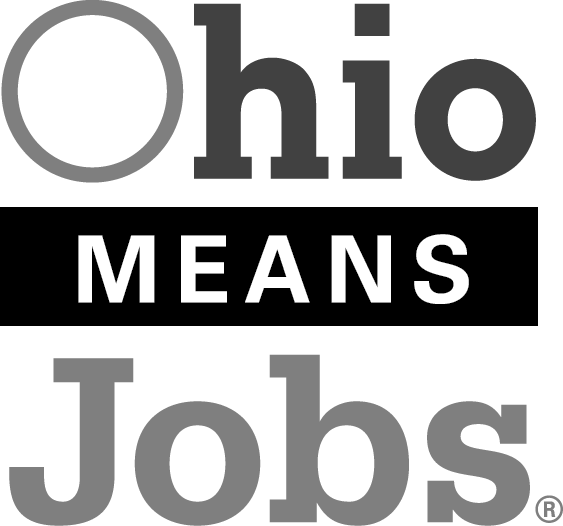  Cincinnati – Hamilton County   A proud partner of the   American Job Center networkLast Name: *Last Name: *First Name: *First Name: *First Name: *SSN: *SSN: *Date of Birth: *          /             /Date of Birth: *          /             /Gender:Address: *Address: *Address: *Address: *Homeless:⃝  YES   ⃝  NOCity: *State: *Zip Code: *County: *County: *Phone: * (        )Phone: * (        )Email:Email:Email:PLEASE CHECK ALL THAT APPLYPLEASE CHECK ALL THAT APPLYPLEASE CHECK ALL THAT APPLYPLEASE CHECK ALL THAT APPLYPLEASE CHECK ALL THAT APPLYRace: *⃝  American Indian⃝  Asian⃝  Asian⃝  OtherRace: *⃝  Native Hawaiian/Other Pacific Islander⃝  Black/African-American⃝  White⃝  Black/African-American⃝  White⃝  Did Not DeclareEthnicity: *⃝  Hispanic or Latino⃝  Not Hispanic or Latino⃝  Not Hispanic or Latino⃝  Did Not DeclareEmployment Info:Employed:⃝  YES   ⃝  NOCurrent/Most Recent Employer:Current/Most Recent Employer:Current/Most Recent Employer:Dislocated Worker Status: *⃝Terminated/Laid OffEmployer:Employer:⃝  Self-EmployedDislocated Worker Status: *⃝  Plant ClosureEmployer:Employer:⃝  Never been EmployedDislocated Worker Status: *⃝  Military Spouse⃝  Displaced HomemakerUI Status: *(Unemployment Insurance)⃝  Currently receiving UI benefitsIf so, what State:⃝  Have Exhausted UI benefits⃝  Not receiving UI benefitsRefugee Assistance amount $⃝  YES   ⃝  NOSSI amount $⃝  YES   ⃝  NOSSDI amount $⃝  YES   ⃝  NOSNAP amount $⃝  YES   ⃝  NOTANF/OWF amount $⃝  YES   ⃝  NOFamily Size:Highest Education Level: *⃝  Did not Complete High School⃝  High School Diploma/ GED⃝  Some College, No Degree⃝  Associate Degree/ Technical DegreeHighest Education Level: *⃝  Bachelor’s Degree⃝  Graduate Degree⃝  Current High School Student⃝  Current College StudentCurrent Trade/ Vocational Training or Skills: *⃝  No Trade/ Vocational Training⃝  Some Trade/ Vocational Training⃝  Trade Vocational Certificate or License⃝  Additional TrainingCitizenship: *  ⃝  US Citizen⃝  Registered Alien⃝  Other Legal Alien⃝  Refugee⃝  OtherVeteran Details:Are You an Armed Forces Veteran? *⃝  YES   ⃝  NOIs Your Spouse A Veteran? *⃝  YES   ⃝  NOAre You On Active Duty?⃝  YES   ⃝  NOBranch & Dates:Veteran Details:I Have A Service Connected Disability Rated by the VA at               %I Have A Service Connected Disability Rated by the VA at               %I Have A Service Connected Disability Rated by the VA at               %I Have A Service Connected Disability Rated by the VA at               %Are You Registered with SELECTIVE SERVICE? (Applies to males born after 12/31/1959)*  ⃝  YES   ⃝  NO   ⃝  EXEMPTAre You Registered with SELECTIVE SERVICE? (Applies to males born after 12/31/1959)*  ⃝  YES   ⃝  NO   ⃝  EXEMPTAre You Registered with SELECTIVE SERVICE? (Applies to males born after 12/31/1959)*  ⃝  YES   ⃝  NO   ⃝  EXEMPTAre You Registered with SELECTIVE SERVICE? (Applies to males born after 12/31/1959)*  ⃝  YES   ⃝  NO   ⃝  EXEMPTAre You Registered with SELECTIVE SERVICE? (Applies to males born after 12/31/1959)*  ⃝  YES   ⃝  NO   ⃝  EXEMPTDo You Consider Yourself Disabled?  ⃝  YES   ⃝  NODo You Consider Yourself Disabled?  ⃝  YES   ⃝  NOPrimary Language:Primary Language:Primary Language:Do you have a criminal Record?  	⃝  YES   ⃝  NODo you have a criminal Record?  	⃝  YES   ⃝  NOCriminal Record Dates:Criminal Record Dates:Criminal Record Dates:EMPLOYERJOB TITLESTARTENDWAGECERTIFICATEENDORSEMENTSKILLSREASON FOR SEPARATION$$$$$